THE EFFECT OF KERSEN'S SKIN INFUSION (Muntingia Calabura L.) ON BLOOD URIC ACID LEVELS OF THE RATS (Rattus Novergicus)Asril Burhan1, Usmar2, Zulham1 and Ana Andarwiyati31Akademi Kebangsaan Farmasi Makassar, Makassar, Sulawesi Selatan, Indonesia2Universitas Hasanuddin, Makassar, Sulawesi Selatan, Indonesia3Sekolah Tinggi Ilmu Farmasi Makassar, Makassar, Sulawesi Selatan, IndonesiaName 				: Asril BurhanAddress			: BTP Blok J548 Makassar Sulawesi SelatanPhone and fax number		:08116188166 Email address 			: asrilburhan@gmail.com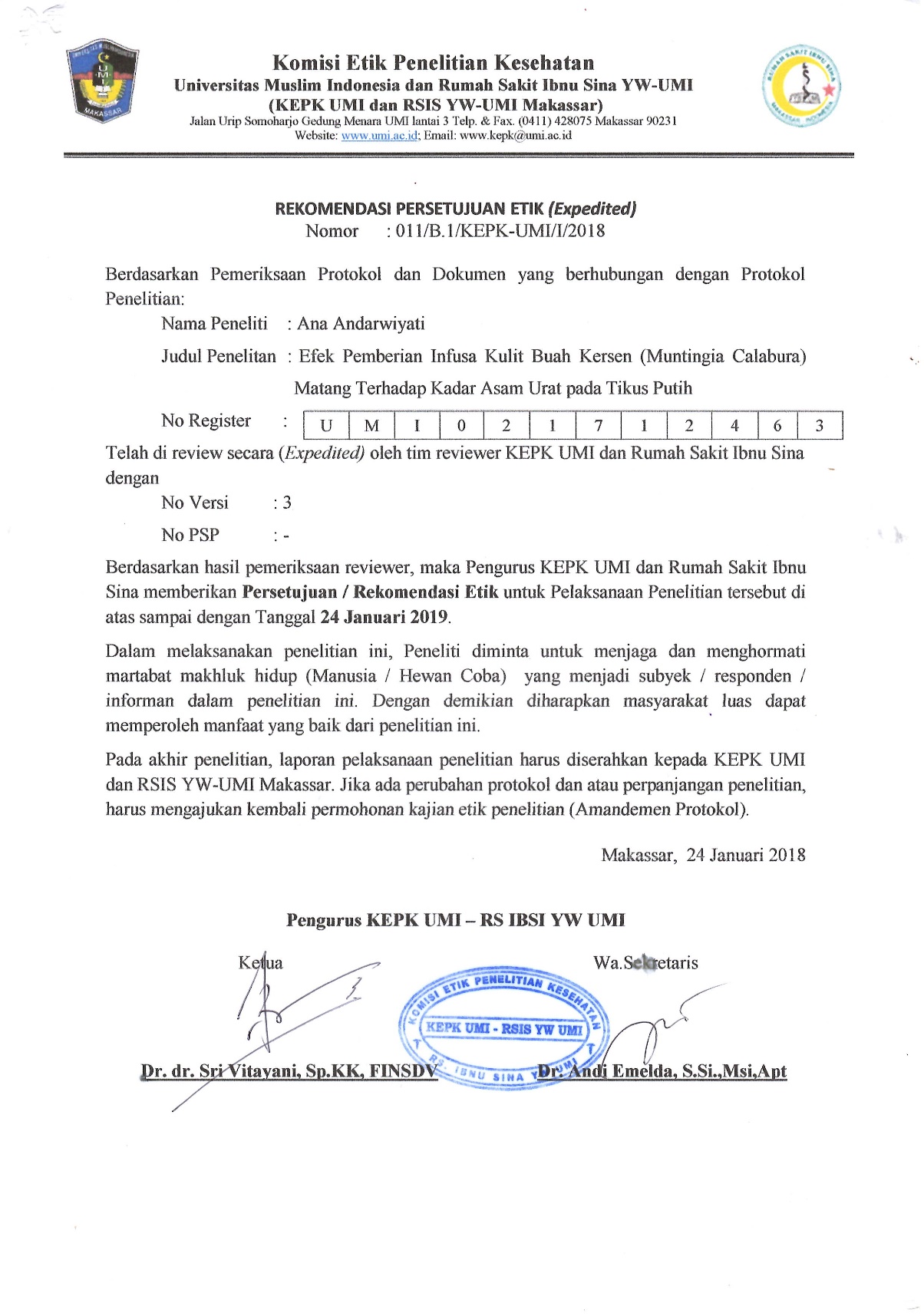 Author 1 : Asril BurhanE-mail : asril burhan@gmail.comAuthor 2 :ZulhamE-mail : zulham.murthadha@gmail.comAuthor 3 : Ana AndarwiyatiE-mail : kanayajayanti@yahoo.com